SELEÇÃO DE ESTAGIÁRIOS DE NÍVEL SUPERIOR DA AGÊNCIA ESTADUAL DE VIGILÂNCIA EM SAÚDE – AGEVISA/RO.EDITAL DE CONVOCAÇÃO DOS CANDIDATOS PARA REALIZAÇÃO DA ENTREVISTA E PROVA DE REDAÇÃO PARA SELEÇÃO DE ESTAGIÁRIOS DE NÍVEL SUPERIOR.REFERENTE AO EDITAL Nº. 002/AGEVISA-RO, DE 05 DE FEVEREIRO DE 2015 E ERRATA DE 23 DE FEVEREIRO DE 2015.A DIRETORA GERAL DA AGÊNCIA ESTADUAL DE VIGILÂNCIA EM SAÚDE DE RONDÔNIA – AGEVISA-RO, no uso de suas atribuições legais, torna pública a relação dos candidatos classificados na pré-seleção dos currículos e fichas de inscrição, e convoca para a realização da entrevista e prova de redação a ser realizado no auditório do Rondon Palace Hotel - 4º andar, localizado na Avenida Governador Jorge Teixeira, Nº. 491, Bairro Nossa Senhora das Graças, nos horários e datas marcadas, conforme relação a seguir:ENTREVISTA E REDAÇÃO DIA 27/04/2015 (SEGUNDA-FEIRA)ÀS 08h30min NO AUDITÓRIO DO RONDON PALACE HOTEL - 4° ANDARENTREVISTA E REDAÇÃO DIA 27/04/2015 (SEGUNDA-FEIRA)ÀS 14h30min NO AUDITÓRIO DO RONDON PALACE HOTEL - 4° ANDARENTREVISTA E REDAÇÃO DIA 28/04/2015 (TERÇA-FEIRA)ÀS 08h30min NO AUDITÓRIO DO RONDON PALACE HOTEL - 4° ANDARENTREVISTA E REDAÇÃO DIA 28/04/2015 (TERÇA-FEIRA)ÀS 14h30min NO AUDITÓRIO DO RONDON PALACE HOTEL - 4° ANDARPUBLIQUE-SE. REGISTRE-SE. CUMPRA-SE.Porto Velho/RO, 08 de abril de 2015.MARIA ARLETE DA GAMA BALDEZDiretor Geral/AGEVISA/ROGOVERNO DO ESTADO DE RONDÔNIAAGÊNCIA ESTADUAL DE VIGILÂNCIA EM SAÚDE – AGEVISA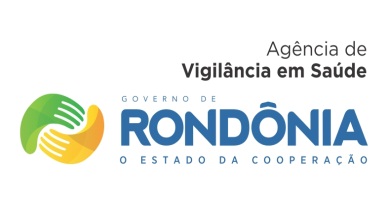 xxxxxxNOME DO ACADÊMICO/CANDIDATOCURSOINSTITUIÇÃOCHEGADA1Adamo Teixeira FeitosaEnfermagemFIMCA08:00 hs2Aderlanne da Silva AbreuEnfermagemUNIRON08:00 hs3Adriana de Cássia da Silva BeloEnfermagemFIMCA08:00 hs4Adriana Hipólito de FrançaEnfermagemFIMCA08:00 hs5Aguilemes de Aguiar EmiliaoEnfermagemUNIRON08:00 hs6Alana Cristina Ribeiro da SilvaEnfermagemSÃO LUCAS08:00 hs7Alessandra Lucas Jesus Figueiredo de AraujoEnfermagemFARO08:00 hs8Aline Almeida da SilvaEnfermagemFARO08:00 hs9Aline Dias AranhaEnfermagemUNIRON08:00 hs10Aline Morais FonteneleEnfermagemSÃO LUCAS08:00 hs11Aline Santos BezerraEnfermagemFIMCA08:00 hs12Ana Bianca Ferreira da SilvaEnfermagemFIMCA08:00 hs13Ana Mírian França ScorgieEnfermagemUNIRON08:00 hs14Ana Paula Ferreira da SilvaEnfermagemFIMCA08:00 hs15Andréia Dias FurtadoEnfermagemSÃO LUCAS08:00 hs16Andreia Teixeira de OliveiraEnfermagemUNIRON08:00 hs17Aniele Pereira de JesusEnfermagemFARO08:00 hs18Arlene Francalino Pereira de SousaEnfermagemFIMCA08:00 hs19Auricélia das Neves PantojaEnfermagemUNIRON08:00 hs20Barbara Carolina Ferreira LealEnfermagemUNIRON08:00 hs21Bárbara Emanuela Coutinho de Lima AraujoEnfermagemUNIRON08:00 hs22Bibiana Vieira BertolinEnfermagemUNIRON08:00 hs23Bruno Eduardo Barroso Moreira GonçalvesEnfermagemSÃO LUCAS08:00 hs24Camila Cristina Pereira de SouzaEnfermagemSÃO LUCAS08:00 hs25Camila dos Santos PereiraEnfermagemUNIRON08:00 hs26Camila Thainá Fróes TeixeiraEnfermagemFARO08:00 hs27Carolina Nunes SilvaEnfermagemFIMCA08:00 hs28Cauine Guedes e SilvaEnfermagemSÃO LUCAS08:00 hs29Celionara Lima dos SantosEnfermagemSÃO LUCAS08:00 hs30Cindi Maercio SousaEnfermagemUNIRON08:00 hs31Claudemir Pereira SantosEnfermagemSÃO LUCAS08:00 hs32Cristiane Marques PaixãoEnfermagemUNIRON08:00 hs33Cristiane Martins Lima da SilvaEnfermagemFIMCA08:00 hs34Daniely Alves do NascimentoEnfermagemFIMCA08:00 hs35Debora Viana FonsecaEnfermagemUNIRON08:00 hs36Deiziane Correia de SouzaEnfermagemUNIRON08:00 hs37Denis Francisco Roque PereiraEnfermagemFARO08:00 hs38Diana Lucia da Silva VasconcelosEnfermagemUNIRON08:00 hs39Douglas da Silva PereiraEnfermagemSÃO LUCAS08:00 hs40Douglas Rocha SantosEnfermagemUNIRON08:00 hs41Edimara Gomes FerreiraEnfermagemUNIRON08:00 hs42Elisângela Ribeiro de AraújoEnfermagemSÃO LUCAS08:00 hs43Erica Sarana Albuquerque OliveiraEnfermagemFIMCA08:00 hs44Erika Fernanda Fernandes da SilvaEnfermagemFARO08:00 hs45Erlane Figueiredo da SilvaEnfermagemUNIRON08:00 hs46Eveli Fernanda de Araujo DantasEnfermagemUNIRON08:00 hs47Fernanda Casagrande TrindadeEnfermagemSÃO LUCAS08:00 hs48Fernando Gabriel Carvalho PradoEnfermagemFARO08:00 hs49Gilciane Beserra do NascimentoEnfermagemUNIRON08:00 hs50Gisele Maragno Arcaro EstrelaEnfermagemSÃO LUCAS08:00 hs51Gláucia Rodrigues LamarãoEnfermagemUNIRON08:00 hs52Glenda Ranar Santos DantasEnfermagemFIMCA08:00 hs53Guilherme Medeiros SilvaEnfermagemFARO08:00 hs54Idaline Beserra EpaminondasEnfermagemUNIRON08:00 hs55Idelfonso Cordeiro Teles JuniorEnfermagemFIMCA08:00 hs56Iraci Ambrósio da SilvaEnfermagemSÃO LUCAS08:00 hs57Isabel Gomes de OliveiraEnfermagemUNIRON08:00 hs58Jady Cristine Magalhães de OliveiraEnfermagemSÃO LUCAS08:00 hs59Jamila Menezes da SilvaEnfermagemSÃO LUCAS08:00 hs60Janaína Leite da SilvaEnfermagemUNIRON08:00 hs61Jaqueline Oliveira NascimentoEnfermagemSÃO LUCAS08:00 hs62Jaqueline Santos MeiraEnfermagemSÃO LUCAS08:00 hs63Jéssica Cardoso da CostaEnfermagemSÃO LUCAS08:00 hs64Jessica Fernanda Silva de OliveiraEnfermagemUNIRON08:00 hs65Jessica Lene Ferreira AraujoEnfermagemUNIRON08:00 hs66Jessica Suelen Sá dos SantosEnfermagemFIMCA08:00 hs67João Rafael Barros NormandoEnfermagemUNIRON08:00 hs68Juliana Nascimento dos SantosEnfermagemFIMCA08:00 hs69Laudevania Mendes de Queiroz SilvaEnfermagemFIMCA08:00 hs70Laura Alana Oliveira SantiagoEnfermagemUNIRON08:00 hs71Linda Cristina de Lima CostaEnfermagemSÃO LUCAS08:00 hs72Luana da Silva PacíficoEnfermagemSÃO LUCAS08:00 hs73Luana Paula Prata IrmãoEnfermagemSÃO LUCAS08:00 hs74Luana Vanessa Pereira BezerraEnfermagemFIMCA08:00 hs75Lucas Van Basten Gonçalves do CarmoEnfermagemSÃO LUCAS08:00 hs76Luciane Silva de AvizEnfermagemFIMCA08:00 hs77Marcela Karen SilvaEnfermagemSÃO LUCAS08:00 hs78Marcleide Magno do Nascimento AlvesEnfermagemFIMCA08:00 hs79Maria Fernanda do Nascimento BezerraEnfermagemFIMCA08:00 hs80Maria Lenilza Guimarães SoaresEnfermagemUNIRON08:00 hs81Mariana Morais dos SantosEnfermagemSÃO LUCAS08:00 hs82Midiã Quirino RobertoEnfermagemFIMCA08:00 hs83Miltilene Queiroz da SilveiraEnfermagemUNIRON08:00 hs84Mirian Rodrigues MesquitaEnfermagemUNIRON08:00 hs85Moisane Carreiro da SilvaEnfermagemFIMCA08:00 hs86Otávio José Guedes AmaralEnfermagemSÃO LUCAS08:00 hs87Pamela Cristine Piltz CostaEnfermagemUNIRON08:00 hs88Patrícia da Conceição SilvaEnfermagemSÃO LUCAS08:00 hs89Rafaela Nogueira CostaEnfermagemFIMCA08:00 hs90Raiane Bernado da SilvaEnfermagemUNIRON08:00 hs91Raneice Ribeiro NeresEnfermagemSÃO LUCAS08:00 hs92Regiane Dias CameloEnfermagemSÃO LUCAS08:00 hs93Renata Grazielly ClementeEnfermagemFIMCA08:00 hs94Rosemília Moura Silva FariasEnfermagemSÃO LUCAS08:00 hs95Sairen Cristina Gomes SouzaEnfermagemUNIRON08:00 hs96Silmara Maria RamosEnfermagemFIMCA08:00 hs97Silvia Helena Robeiro BeckmanEnfermagemFIMCA08:00 hs98Suélen Carolina Prata RodriguesEnfermagemSÃO LUCAS08:00 hs99Suyane da Costa OliveiraEnfermagemFARO08:00 hs100Suzy Cardoso dos SantosEnfermagemFIMCA08:00 hs101Tais da Cunha QueirozEnfermagemSÃO LUCAS08:00 hs102Tatiana Ferreira ColmanEnfermagemSÃO LUCAS08:00 hs103Tatiane Freitas da Silva AraújoEnfermagemFARO08:00 hs104Thainara Campos da SilvaEnfermagemFIMCA08:00 hs105Thiago Fabricio Geber dos SantosEnfermagemUNIRON08:00 hs106Valéria Carlos da Silva CarvalhoEnfermagemSÃO LUCAS08:00 hs107Vanda Félix da CruzEnfermagemFARO08:00 hs108Vanessa Micheli Queiroz DuvaleEnfermagemSÃO LUCAS08:00 hs109Vanessa Rodrigues MartinsEnfermagemFIMCA08:00 hs110Vercilene Almeida CamposEnfermagemFARO08:00 hsxxxxxxNOME DO ACADÊMICO/CANDIDATOCURSOINSTITUIÇÃOCHEGADA1Adiliane da Silva BelarminoFarmáciaFIMCA14:00 hs2Adriana Borges de OliveraArquiteturaFIMCA14:00 hs3Agnel Barbosa Santos JuniorFarmáciaFIMCA14:00 hs4Aleoane Oliveira da SilvaBiomedicinaSÃO LUCAS14:00 hs5Álesson Dalbosco de LimaBiomedicinaSÃO LUCAS14:00 hs6Alexandre Alves dos SantosBiomedicinaSÃO LUCAS14:00 hs7Alexandre Silvestre da SilvaBiologiaUNIRON14:00 hs8Aline Chaves de CastroBiomedicinaFIMCA14:00 hs9Aline da Silva GaldênicoBiologiaUNIRON14:00 hs10Aline Laiane da SilvaBiomedicinaFIMCA14:00 hs11Alvaro Renan Santos DantasAdministraçãoFARO14:00 hs12Amanda Alcântara da SilvaBiomedicinaSÃO LUCAS14:00 hs13Amanda Freitas MaiaBiomedicinaSÃO LUCAS14:00 hs14Amanda Maia CodatoAdministraçãoFIMCA14:00 hs15Amanda Maria Medeira de LimaFarmáciaFIMCA14:00 hs16Amanda Silva de LimaArquiteturaUNIRON14:00 hs17Ana Debora Nery da CruzFarmáciaFIMCA14:00 hs18Ana Paula da Silva AlbuquerqueArquiteturaFIMCA14:00 hs19Ana Raquel Souza OliveiraArquiteturaUNIRON14:00 hs20André Schffmacher de SouzaArquiteturaFIMCA14:00 hs21Andreia Matos PaivaBiologiaFIMCA14:00 hs22Aniéli Silka SantosBiomedicinaSÃO LUCAS14:00 hs23Antonio Rosa da CostaBiologiaFIMCA14:00 hs24Bianca Rocha de OliveiraBiomedicinaFIMCA14:00 hs25Brena Karoline AndradeAdministraçãoFARO14:00 hs26Bruna Peres de OliveiraBiomedicinaSÃO LUCAS14:00 hs27Brunna Eleuterio Jesus BarrosoBiomedicinaSÃO LUCAS14:00 hs28Cacilda Lima de Sousa GuiaFarmáciaFIMCA14:00 hs29Carolina de Lima ReisArquiteturaFIMCA14:00 hs30Caroline Soares MilitãoArquiteturaUNIRON14:00 hs31Cássio Leandro Duarte da RochaBiologiaSÃO LUCAS14:00 hs32Cleudi Dorado da SilvaAdministraçãoUNIR14:00 hs33David Barreto Ruiz da SilvaBiologiaUNIRON14:00 hs34Débora Aline Souza NascimentoBiologiaUNIRON14:00 hs35Diliane de Oliveira CavalcanteBiologiaFIMCA14:00 hs36Douglas Hirohito KamiyaFarmáciaFIMCA14:00 hs37Dyonathan Ramos AmaralAdministraçãoULBRA14:00 hs38Edinelia Lima PereiraFarmáciaFIMCA14:00 hs39Élen Belém ReisAdministraçãoUNIRON14:00 hs40Elisangela Santos SilvaFarmáciaFIMCA14:00 hs41Elizangela Brasil do CarmoAdministraçãoFATEC14:00 hs42Esabela Vieira de SouzaAdministraçãoFIMCA14:00 hs43Éverton Farias de JesusAdministraçãoSÃO LUCAS14:00 hs44Fabíola Ferreira de BritoAdministraçãoUNIR14:00 hs45Franciara Sobrinho do NascimentoAdministraçãoFARO14:00 hs46Francisca Edilene da Silva FerreiraBiologiaFIMCA14:00 hs47Fredson Henrique de Souza LeãoArquiteturaUNIRON14:00 hs48Gabriela dos Santos AlbuquerqueArquiteturaUNIRON14:00 hs49Gabriela Vieira Regis MillikanArquiteturaUNIRON14:00 hs50Geisiane dos Santos da SilvaBiologiaUNIRON14:00 hs51Gerlanne Patrícia Cavalcante de SousaArquiteturaUNIRON14:00 hs52Gilmar da Silva AraújoAdministraçãoSÃO LUCAS14:00 hs53Henrique Malta MoraesArquiteturaFIMCA14:00 hs54Iasmin Pinheiro de SousaBiologiaSÃO LUCAS14:00 hs55Igaro Romen Colaco FernandesAdministraçãoUNIRON14:00 hs56Inakele Lima de BritoArquiteturaUNIRON14:00 hs57Jacqueline de Andrade CostaArquiteturaUNIRON14:00 hs58Jane Elias SilvaAdministraçãoFATEC14:00 hs59Jaqueline Henrique da SilvaBiologiaUNIRON14:00 hs60Jaqueline Paulino de LimaFarmáciaFIMCA14:00 hs61Jessica Pignolato MoreiraArquiteturaFIMCA14:00 hs62Jhenifer Ferreira MouraFarmáciaFIMCA14:00 hs63Júlia Paiva de AndradeBiologiaFIMCA14:00 hs64Juliane Leite de OliveiraArquiteturaFIMCA14:00 hs65Jurcicleide Ramos da Silva AdministraçãoFATEC14:00 hs66Kelly Caroline Pinheiro MacedoArquiteturaFIMCA14:00 hs67Kenia Suelen Pereira RamosAdministraçãoUNIR14:00 hs68Laiane Silva dos SantosAdministraçãoUNIRON14:00 hs69Leandro do Nascimento MartinezBiologiaUNIRON14:00 hs70Leciane Mota dos SantosArquiteturaFIMCA14:00 hs71Lisandra Gabriela Pantoja SilvaFarmáciaFIMCA14:00 hs72Luana Regina Silva dos SantosArquiteturaUNIRON14:00 hs73Luany de Oliveira NeivaAdministraçãoUNIR14:00 hs74Luciele Esteves ViamonteBiologiaFIMCA14:00 hs75Maisa Riva de SouzaBiologiaFIMCA14:00 hs76Marcel Maia de QueirozAdministraçãoSÃO LUCAS14:00 hs77Maria Aparecida Tavares VieiraAdministraçãoUNIR14:00 hs78Maria do Socorro Vasconcelos PrihlAdministraçãoFATEC14:00 hs79Maria Natividade Costa de HolandaBiologiaFIMCA14:00 hs80Marina Thainan de SouzaArquiteturaFIMCA14:00 hs81Mateus Evangelista Sansão SouzaFarmáciaFIMCA14:00 hs82Matheus Rodrigues LeoncioArquiteturaUNIRON14:00 hs83Maxson Rocha AlmeidaArquiteturaUNIRON14:00 hs84Mayara Barroso de LucenaFarmáciaFIMCA14:00 hs85Morhan Caetano da SilvaFarmáciaFIMCA14:00 hs86Natalia Martins dos SantosArquiteturaUNIRON14:00 hs87Neftha Nanne Souza de AraújoAdministraçãoSÃO LUCAS14:00 hs88Paulo Augusto Depeiza MaloneyArquiteturaUNIRON14:00 hs89Pedro Henrique Almeida DiasArquiteturaUNIRON14:00 hs90Queitilane Sharlane OliveiraAdministraçãoUNIRON14:00 hs91Ráfela Carolina Rodrigues de CarvalhoBiologiaFIMCA14:00 hs92Raimunda Barbosa da Silva PinheiroAdministraçãoSÃO LUCAS14:00 hs93Randerson BezerraArquiteturaFIMCA14:00 hsxxxxxxNOME DO ACADÊMICO/CANDIDATOCURSOINSTITUIÇÃOCHEGADA1Adilson de Sena Rosa JúniorEngenharia CivilFARO08:00 hs2Adriana Soares da SilvaNutriçãoFIMCA08:00 hs3Alisson de Matos FerreiraEngenharia CivilFARO08:00 hs4Amanda Amaro Ferreira DiasEngenharia CivilFARO08:00 hs5Amanda Pereira de AndradeEngenharia CivilFARO08:00 hs6Andre Luiz Vitalino dos SantosContabilidadeFATEC08:00 hs7Antonia Tavares de LimaNutriçãoFIMCA08:00 hs8Araceli Barbara Ferreira da CostaEngenharia CivilFARO08:00 hs9Bárbara Éllen Andrade MoreiraEngenharia CivilFARO08:00 hs10Caio Graco Nunes Cavalcanti GuimarãesEngenharia CivilFARO08:00 hs11Camila Santos MonteiroEngenharia CivilFARO08:00 hs12Cassio Nascimento de OliveraEngenharia CivilFARO08:00 hs13Daniele Araujo SantosBiomedicinaSÃO LUCAS08:00 hs14Davi Antonio Silva de LimaEngenharia CivilFARO08:00 hs15Deidiane Pires de CarvalhoNutriçãoFIMCA08:00 hs16Diego Brasil CarvalhoEngenharia CivilFARO08:00 hs17Douglas Henrique da SilvaBiomedicinaSÃO LUCAS08:00 hs18Edivá Basilio da Silva FilhoBiomedicinaFIMCA08:00 hs19Eliane Honorio CustodioBiomedicinaFIMCA08:00 hs20Elisandra Freitas NascimentoComunicação SocialUNIRON08:00 hs21Elissandra da Cruz HiginoNutriçãoSÃO LUCAS08:00 hs22Elka Frazão de MesquitaNutriçãoFIMCA08:00 hs23Érica Vanessa Leigues dos SantosNutriçãoFIMCA08:00 hs24Fernanda Izel da CostaNutriçãoFIMCA08:00 hs25Francielen Santos SouzaNutriçãoFIMCA08:00 hs26Franklin William de Souza VieiraBiomedicinaSÃO LUCAS08:00 hs27Geovani Cota de SousaBiomedicinaSÃO LUCAS08:00 hs28Gisele Rossi LeonelEngenharia CivilFARO08:00 hs29Giselle Leslué de Azevedo PéresBiomedicinaSÃO LUCAS08:00 hs30Helloisa Palloma Barbosa SousaNutriçãoSÃO LUCAS08:00 hs31Jamandoluz Leal Ramos de AlbuquerqueEngenharia CivilFARO08:00 hs32Janaina Elizabelle Jacob de OliveiraBiomedicinaFIMCA08:00 hs33Jaqueline de Oliveira Souza FariasEngenharia CivilFARO08:00 hs34Jéssica Leine Maia de CarvalhoNutriçãoSÃO LUCAS08:00 hs35Josiane Rodrigues da SilvaNutriçãoFIMCA08:00 hs36Jucineide de Sousa NeresNutriçãoSÃO LUCAS08:00 hs37Juiliane Nandara Sevalho SilvaComunicação SocialUNIRON08:00 hs38Julia Gomes de AlmeidaEngenharia CivilFARO08:00 hs39Juniely Nogueira NunesComunicação SocialUNIRON08:00 hs40Kelly Cristine Muniz QueirozEngenharia CivilUNIR08:00 hs41Kessia Martins LimaBiomedicinaSÃO LUCAS08:00 hs42Laiz Regina Passarello AlvesNutriçãoFIMCA08:00 hs43Laura Guareschi PeñaEngenharia CivilFARO08:00 hs44Lauriane Cristina Martins de LimaNutriçãoSÃO LUCAS08:00 hs45Liliam Valéria Pinheiro FreitasBiomedicinaSÃO LUCAS08:00 hs46Lourena Rocha LinharesBiomedicinaSÃO LUCAS08:00 hs47Luan Gomes MedeirosContabilidadeUNIRON08:00 hs48Lucas Oliveira dos SantosEngenharia CivilFARO08:00 hs49Lucas Saldanha da SilveiraBiomedicinaSÃO LUCAS08:00 hs50Luccas PulligEngenharia CivilFARO08:00 hs51Luciano Marques de Souza LimaContabilidadeUNIRON08:00 hs52Maiara Alves MachadoNutriçãoFIMCA08:00 hs53Maiara Menezes Fernandes FerreiraEngenharia CivilFARO08:00 hs54Marcela Gislane Evangelista de SousaContabilidadeFATEC08:00 hs55Maria Lídia Figueira Silva AragãoNutriçãoFIMCA08:00 hs56Mayara Izidorio LeoniComunicação SocialUNIRON08:00 hs57Michele MichelsContabilidadeUNIRON08:00 hs58Paulo Afonso de Sousa meloComunicação SocialUNIRON08:00 hs59Paulo Eduardo de Moura BarcelosBiomedicinaSÃO LUCAS08:00 hs60Pedro Elias Bueno de AlmeidaEngenharia CivilFARO08:00 hs61Priscila Karen Marins de CastroEngenharia CivilFARO08:00 hs62Rafael Alberto RodriguesEngenharia CivilFARO08:00 hs63Rafael Neves Souza NunesContabilidadeUNIRON08:00 hs64Rafael Rarison Moscoso GuedesEngenharia CivilFARO08:00 hs65Rafael Ronsoni Mendes PereiraEngenharia CivilFARO08:00 hs66Regiane Fernandes de AlmeidaNutriçãoFIMCA08:00 hs67Rodrigo Alves de LimaComunicação SocialUNIRON08:00 hs68Rodrigo Rinaldo MartinsEngenharia CivilFARO08:00 hs69Ronier Santos SoaresContabilidadeUNIRON08:00 hs70Roseane Cristine de Souza PereiraBiomedicinaSÃO LUCAS08:00 hs71Rosiane Lopes LealBiomedicinaSÃO LUCAS08:00 hs72Ruan Weslei Augusto RodriguesEngenharia CivilFARO08:00 hs73Sandra Cação Beleza da SilvaNutriçãoSÃO LUCAS08:00 hs74Sebastian Ilario Gerson Galvão ZakalukEngenharia CivilFARO08:00 hs75Silmara Ferreira BenarroshNutriçãoFIMCA08:00 hs76Silvia Ferreira BenarroshNutriçãoFIMCA08:00 hs77Sirlene Jesus dos SantosNutriçãoFIMCA08:00 hs78Suelen Soares de LimaNutriçãoFIMCA08:00 hs79Taiane Bastos HenzEngenharia CivilFARO08:00 hs80Tarcisio de Souza FonsecaContabilidadeFIMCA08:00 hs81Thainá Santiago LimaBiomedicinaSÃO LUCAS08:00 hs82Thairynne Ferreira SampaioBiomedicinaSÃO LUCAS08:00 hs83Thamires de Souza SantanaEngenharia CivilFARO08:00 hs84Thaynara Garcia dos SantosBiomedicinaFIMCA08:00 hs85Thaynara Silva AndradeEngenharia CivilFARO08:00 hs86Valdeane da Silva SantosContabilidadeUNIRON08:00 hs87Vanessa de Souza NeryNutriçãoFIMCA08:00 hs88Vanessa Mendonça da Costa DinizEngenharia CivilFARO08:00 hs89Vanessa Silva Bueno AlmeidaComunicação SocialUNIRON08:00 hs90Victoria Leticia de PaulaEngenharia CivilFARO08:00 hs91Wordilon Melo de OliveiraBiomedicinaSÃO LUCAS08:00 hs92Yara Beatriz dos Santos Souza OliveiraEngenharia CivilFARO08:00 hs93Ygor Riquelme AntunesBiomedicinaFIMCA08:00 hsxxxxxxNOME DO ACADÊMICO/CANDIDATOCURSOINSTITUIÇÃOCHEGADA1Adriene Trajano dos SantosDireitoFARO14:00 hs2Aksa Dascalakis FernandesDireitoFARO14:00 hs3Alan Douglas Silva PardoDireitoUNIRON14:00 hs4Alberto Meireles Oliveira de AlmeidaDireitoFARO14:00 hs5Alef Heron Monteiro da SilvaDireitoSÃO LUCAS14:00 hs6Ana Cristina DalpraDireitoUNIRON14:00 hs7Anderson Maxsuel Bezerra DuranDireitoSÃO LUCAS14:00 hs8Anderson Viana da MotaDireitoFARO14:00 hs9Andriceliane Silva LimaDireitoSÃO LUCAS14:00 hs10Aryane Kelly Silva SampaioDireitoSÃO LUCAS14:00 hs11Aurilene Pereira das NevesDireitoUNIRON14:00 hs12Barbara Emilli Santos RobertoDireitoULBRA14:00 hs13Carla Marina Carvalho RodriguesDireitoULBRA14:00 hs14Daniela Beatriz do Nascimento HirschmannDireitoFARO14:00 hs15Daniele Corlette dos SantosDireitoUNIR14:00 hs16Debora Ferreira NerisDireitoULBRA14:00 hs17Desiré Velasque QueirozDireitoSÃO LUCAS14:00 hs18Diego Cassiano Ximenes MonteiroDireitoUNIRON14:00 hs19Diego Silva FerreiraDireitoSÃO LUCAS14:00 hs20Érica Rodrigues OliveiraDireitoFARO14:00 hs21Fernanda Andrade de OliveiraDireitoUNIRON14:00 hs22Gabriela Pantoja da SilvaDireitoUNIR14:00 hs23Iara Leticia Silva dos SantosDireitoULBRA14:00 hs24Irinaldo Pena FerreiraDireitoFARO14:00 hs25Jackson Brendo Menezes de SouzaDireitoFaro14:00 hs26Jéssica Paula Ramos da Silva AraújoDireitoFARO14:00 hs27João Paulo de BritoDireitoSÃO LUCAS14:00 hs28Jolmar Faria Ribeiro FilhoDireitoFARO14:00 hs29Jonatan dos Santos Feijó DantasDireitoFARO14:00 hs30Jorge Rafael Oliveira de AlmeidaDireitoUNIRON14:00 hs31Jussara Gonçalves das NevesDireitoUNIRON14:00 hs32Letícia Lamarão LealDireitoUNIRON14:00 hs33Lidiane Freitas VargasDireitoFARO14:00 hs34Lorena Ingrity Cardoso ReisDireitoULBRA14:00 hs35Lucas Jordan Carvalho AraújoDireitoSÃO LUCAS14:00 hs36Lucas Matêus Ramos SantiagoDireitoUNIRON14:00 hs37Manoel Odílio Oliveira MacedoDireitoFARO14:00 hs38Maria Luíza de Jesus FeitosaDireitoFARO14:00 hs39Max Maia Lima de SouzaDireitoFARO14:00 hs40Milena dos Santos PinheiroDireitoFARO14:00 hs41Naiara Caroline Pereira GomesDireitoFARO14:00 hs42Natalia Gomes da RochaDireitoUNIRON14:00 hs43Paula Juliana de Sousa VasconcelosDireitoUNIRON14:00 hs44Paulo Fernando da Silva JuniorDireitoSÃO LUCAS14:00 hs45Paulo Rafael Lopes de CastroDireitoFARO14:00 hs46Pedro Cezar da Silva Menezes JuniorDireitoULBRA14:00 hs47Poliana Freitas SilvaDireitoUNIRON14:00 hs48Renata Amaro Ferreira DiasDireitoFARO14:00 hs49Rodrigo Tailor da Costa SerafimDireitoFARO14:00 hs50Rogério Teles da SilvaDireitoUNIRON14:00 hs51Stéphane Alves da CruzDireitoFARO14:00 hs52Taina Ucho FrançaDireitoFARO14:00 hs53Thamires Félix NobreDireitoUNIRON14:00 hs54Waldson Diego dos SantosDireitoFARO14:00 hs55Weverton Kelvin Silva DamacenaDireitoFARO14:00 hs56Rayane da Silva FelícioFarmáciaFIMCA14:00 hs57Renan Wilian TarelhoAdministraçãoFARO14:00 hs58Renata Maiara Afonso CunhaBiologiaSÃO LUCAS14:00 hs59Rodrigo Gutierrez de SouzaBiologiaSÃO LUCAS14:00 hs60Rosemeire da Silva FirminoAdministraçãoSÃO LUCAS14:00 hs61Rosiane Martins de OliveiraBiologiaSÃO LUCAS14:00 hs62Samuel Soares da CostaBiologiaFIMCA14:00 hs63Sandra Nolêto Pinto Campos TrindadeFarmáciaFIMCA14:00 hs64Sasha GarciaArquiteturaFIMCA14:00 hs65Sheila Carvalho da Silva SouzaFarmáciaFIMCA14:00 hs66Shirley Bicalho MoreiraArquiteturaUNIRON14:00 hs67Simone Brito SenaBiologiaSÃO LUCAS14:00 hs68Tâmara Samára do Nascimento FerreiraFarmáciaFIMCA14:00 hs69Taynã Lira da SilvaAdministraçãoSÃO LUCAS14:00 hs70Thais Lima freitasAdministraçãoFATEC14:00 hs71William Dutra da SilvaArquiteturaUNIRON14:00 hs72Yohannes Ferreira dos SantosFarmáciaFIMCA14:00 hs